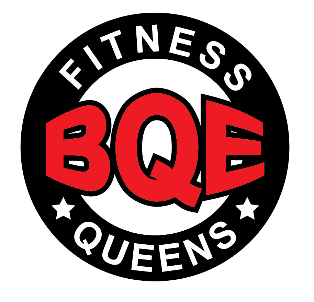 BQE KID’S ZONE: PARENTAL CONSENT FORM /INFORMATIONAL/ RULES AND POLICIESMy below signature represents that:I agree to adhere to the BQE Kids Zone Rules and Policies, as stated herein and https://bqefitness.com/media/docs/2021-10-27_Child_Registration_Form_w_Rules_and_Policies.docx All information provided to BQE Health Club and input into BQE Health Club Systems is true and accurate which includes without limitation: Child Name, Address, Phone #, Email Address, Emergency Contact Information, Allergies and any Special Notes or Considerations.  I give my child permission to participate fully, in the Kids Zone program.I agree to pay for all services rendered, in accordance with the BQE Health Club Kids Zone Fee Schedule, shown in the 2017-2018I agree to reserve Kid’s Zone at 48 hours in advance otherwise access will be denied.  I understand that uncancelled reservations will be subject to a $10.00 noncommunication fee per child.  I agree to notify the Kids Zone staff of any situations in my child's life that may contribute to changes in my child's behavior or needs. I have updated all emergency and health history information with respect to my child.I give BQE HEATLH CLUB permission to give my child emergency care and first aid when necessary and for my child to be transported to an emergency medical facility, if warranted.  I also authorize ambulance/rescue squad attendants to administer such treatment as is medically necessary and I authorize hospital/medical personnel to undertake examination and emergency treatment if warranted.Parent / Guardian Name – Print Please: __________________________________Signature of Parent/Guardian:  _________________________________________Date: ____________________________Informational:Hours and Days AvailableMonday to Friday: 8:30 AM to 11:30 PM | 4:30 PM to 9:00 PMSaturday: 10:00 AM to 2:00 PMFee Schedule: Pricing OptionsPay per Visit: $10.00 per visit (2 Hour Max) per childMonthly Re-Occurring Charge: ($20.00 Per Month) per childHow to Reserve Must Reserve at least 48 hours in advance. No- ShowsPay per visit  Forfeit PaymentMonthly  3 No Shows – No longer eligible for Child CareCheck In / Out ProcessSign In: Valid ID | Membership Tag | Sign in & Take Photo with Child Parents must remain in the Club and carry Beeper with them at all timesSign out:  Present Valid ID | Sign Out & Take Photo with Child Bathroom Breaks  Parents must accompany minors to restroom at all times – must be logged.Rules Age Limits: Children must be over 2 years of age and under 12 years of ageTime Limit: Max 1.5 Hours per visit per day.Only parents and guardians are allowed in the Kid’s Zone room.Parent’s and/or Guardians must remain in Health club while child is at Kid’s Zone – No exceptionsA child will be released only to the parent or his/her legal guardian.  Beverage Permitted (preferably water) No Food PermittedNo bicycles, strollers, personal toys or personal items, of any kind in Kid’s ZoneNo personal toys.Restroom Visits – All Kid’s Zone attendees must be potty trained – No Diapering.Parent or guardian must accompany children to restrooms and must accompany them back.  Staff is not permitted to accompany children to restrooms.  Check In and Check Out Procedures applyPolicies:COMMUNICATION POLICY: KID’S ZONE AT BQE HEALTH CLUB supports an “Open Door” Communication Policy Procedure: Parents are welcome to drop in and observe the program at any time. Parents feed back and suggestions are always recommendedALLERGIES: Parents/guardians need to inform staff in writing if their child has any allergies. ILLNESS: In order to maintain the health and safety of the Staff and other children in the Kids Zone, children with the following symptoms or medical issues will not be permitted in the Kid’s ZoneFever over (99ºF).Infected eyes or skin. Any type of contagious or communicable disease such as flu, measles, mumps, rubella, or chicken pox. Unexplained diarrhea or loose stool combined with nausea, vomiting or abdominal cramps. An acute cold with fever, runny nose and eyes, a “croupy” cough or congested to the point that he/she has heavy breathing.If a child becomes sick at while at the Kid’s Zone - the parent or guardian will be immediately paged or called to pick up child.  The staff will isolate the child from the other children and make him/her as comfortable as possible.Staff will not administer any medications. EMERGENCY TRANSPORTATION/MEDICAL ATTENTION POLICY: For children who require immediate medical attention, staff will call emergency services to respond. Staff will phone for emergency transportation and/or medical attention when they deem it necessary for a child or children in their care. Staff will also immediately page, contact or call parents or emergency contacts to inform them.CHILD ABUSE: STAFF RESPONSIBILITIES As our concern is for safety and well-being of all children the following procedures have be implemented to protect the children.  Suspected or Disclosed abuse must be reported as follows:Inform BQE General Manager or Supervisor on Duty SituationCall the police and or NYS Office of Children and Family Services and report any child that looks like they have been abused, mentally, physically or emotionally.Document the reasons why you felt you had to make the call. Parents of the child that staff may have concerns about will not be notified.PHOTOGRAPHS: Pictures taken in the Kid’s Zone will be for the enjoyment of the program participants, and for program promotion as needed.  By registering your child for the Kid’s Zone you are hereby providing advance consent for photos to be taken and utilized as set forth herein.  NO SMOKING Policy: Smoking and the use of smokeless tobacco is strictly prohibitedFIRST AID KIT AND DEFIBRILLATOR: In case of emergency, BQE Health Club has a First Aid Kit and Defibrillator on Hand. EMERGENCY EVACUATION PROCEDURE: In the event of an emergency that requires us to evacuate the kid’s Zone:We will take all the children north of the Main Entrance of BQE Fitness, if not safe then to either police station 114th Precinct located at 34-16 Astoria Blvd South, Astoria, NY 11103 or fire station FDNY Engine 325 and Ladder 163 located at 41-24 51st Street, Woodside, NY 11377.  If needed we will illicit the help from the BQE Health Club Staff to drive the children to the above listed meeting places. Our first priority is to get them away from the danger as safely as possible and as quickly as possible. Each child will have an emergency contact card, with the child’s name, emergency numbers and contact people. This will be taken and parents will be contacted for pickup as soon as possible. POWER OUTAGE OR BOMB THREAT PROCEDURE: If there is a bomb threat the kid’s Zone staff and children will immediately evacuate the building. Staff will take the children north of the Main Entrance, where parents shall meet with staff to pick up children.Crisis Statement and Policy:  The policy of BQE Health Club is to respond quickly, accurately, and fully to all legitimate requests for information about any crisis that affects the BQE Health Club, its employees, its members, and its public image with full regard for individual privacy and legal responsibility.Disclaimer:  Kid’s Zone is NOT a daycare or childcare facility nor is it purporting to be in any way shape of or form.  Please be advised that the BQE Kid’s Zone is NOT subject to the licensing requirements and many other strict requirements that a daycare or childcare facility would otherwise be subject to.  During their stay your child will be under the observance of a BQE Health Club employee.   care person, we will not change diapers, feed children, do their homework, or give individual special attention to one child.